SREDA, 6.5.2020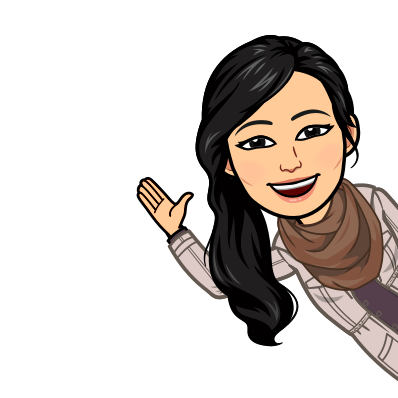 Danes bomo imeli samo eno uro DRU, drugo uro pa bomo namesto DRU imeli NIT.Pa še ena naloga za razgibanje možgančkov.Naslednje štiri slike poizkušaj narisati z eno potezo. A ti uspe?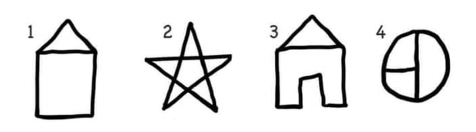 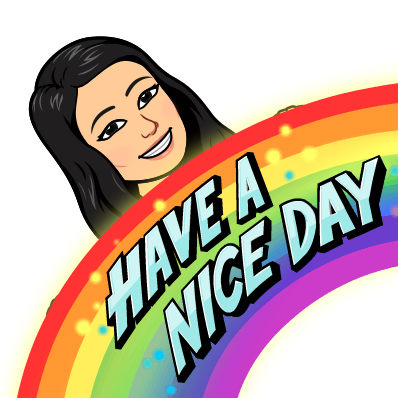 MAT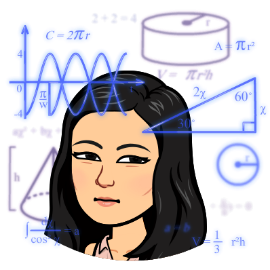 UraNAVODILA ZA TVOJE DELO:Napiši naslov VAJA. Za vsako nalogo napiši le račun/e in odgovor/e. Besedila ti ni potrebno prepisovati. REŠI 3 ALI 4 ALI 5 NALOG (PRESODI SAM, KAKO DOBER SI V PISNEM DELJENJU).@ To je kratko preverjanje, zato nalogo pošlji na e-mail DANES.ŠPOUraNAVODILO ZA TVOJE DELO:Igre z žogo (v stanovanju vzemi mehko, ki si jo lahko izdelaš sam, zunaj pa lahko imaš običajno).Sestavi si poligon (to je zaporedje nalog z ovirami iz palic, kamnov…karkoli) za spretnosti z nogo in žogo. Poligon naj vsebuje:spremembo smeri gibanja (LEVO, DESNO, NAPREJ, NAZAJ),menjavanje nog (LEVA, DESNA),udarci z različnimi deli stopal,strel na.... no, samo da ne bo kakšno okno razbito.Če bo vreme pojdi pred hišo, sicer pa si naredi mini poligonček v sobi, seveda uporabi majhno lahko žogico. Če želiš, si lahko ogledaš spletno povezavo.😉 Ni pa nujno, gibaj se!https://youtu.be/5e6hKUPQsF8Popoldne pa se odpravi na sprehod v naravo.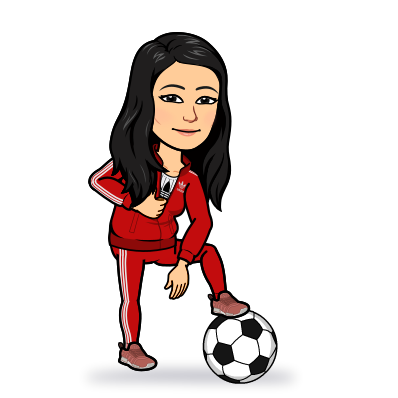 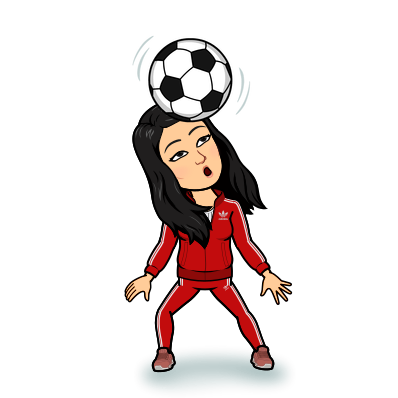 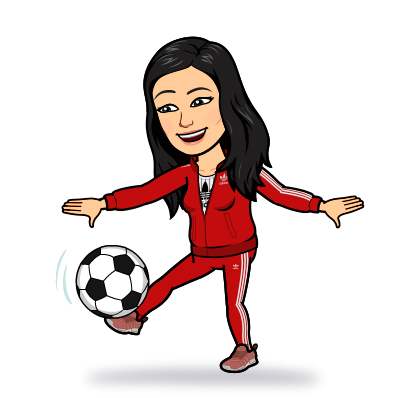 DRUŽBAUraNAVODILA ZA TVOJE DELO:Včeraj si si prebral podatke o Evropski uniji in se poigral s spletnimi igricami na to temo. Tudi danes lahko kakšno rešiš, če so ti všeč. Oglej si ppt predstavitev: 3A. Slovenija in EU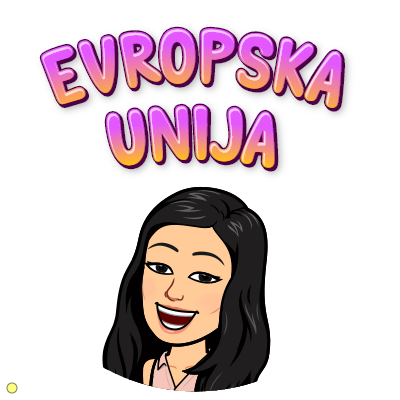 NARAVOSLOVJE IN TEHNIKA ura NAVODILA ZA TVOJE DELO:Danes  boš dobil navodila za pripravo na ocenjevanje znanja. Kot veš, smo se tik preden smo se poslovili, pripravljali na pisno ocenjevanje iz poglavja DEJAVNIKI OKOLJA.Vsebina ocenjevanja ostajajo DEJAVNIKI OKOLJA:	Učil in pripravljal se boš v skupini. Dobili boste prazen ppt za oblikovanje KVIZA ZNANJA. V skupini, ki se bo dobivala preko video klica (na prvem bo z vami učiteljica) boste za vsak dejavnik okolja sestavili 5 vprašanj. Vprašanja naj bodo zelo raznovrstna: KAJ, KOLIKO, IZ ČESA, KAKO, ZAKAJ, RAZLOŽI…, OPIŠI…Skupina bo dobila svojo povezavo in se bo preko nje srečevala. Lahko se dogovorite in razdelite dejavnike ter pripravite vprašanja, eden pa bi jih potem vpisal v ppt KVIZ.S pomočjo tega KVIZA se boste učili in ponavljali.V tednu od 18.5.dalje bi se učiteljica spet srečala z vami na video klicu in skupaj bi se preizkusili v znanju kviza, ki ga boste sestavili.Kriteriji za uspešno opravljeno delo so naslednji:Ne pozabi. Skupaj bo učenje lažje. Bolj ko boš sodeloval pri oblikovanju kviza, bolj se boš s tem že učil.V četrtek se dobimo na video klicu, da vas razdelim v skupine in pokažem PPT s pomočjo katerega boste delali. 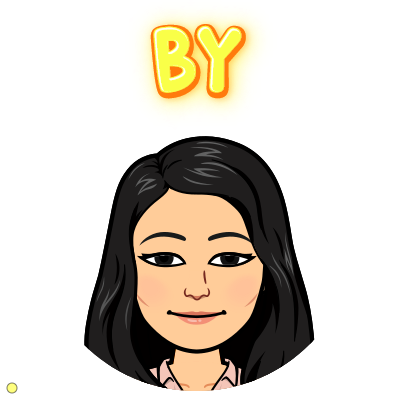 POŠILJAM ŠE GRADIVO ZA DODATNI POUKKdor želi, se lahko preizkusi v hitrem računanju. Vaje delate na računalnik (nič ni potrebno prepisovati). Le kliknite na spodnjo povezavo in že ste v igri.https://www.studyzone.tv/game105-codeaf7927ef2954605d6119df4bdb0e01f7#gameMATEMATIKA (2.)UTRJEVANJE PISNEGA DELJENJA Besedilne nalogeŠPORT (2.)IGRE Z ŽOGODRUŽBA (1.)EVROPSKA UNIJA PPT predstavitevNARAVOSLOVJE IN TEHNIKA (1.)NAVODILA ZA OCENJEVANJA ZNANJADružina Vrbnik iz Celja se je lani z avtodomom odpravila na počitnice na Portugalsko. Razdalja od Celja do Lizbone je 2 736 km. Proti Lizboni so potovali 9 dni, nazaj pa 8 dni.Koliko kilometrov na dan so povprečno prevozili proti Lizboni?Koliko kilometrov na dan so povprečno prevozili od Lizbone proti domu?Koliko kilometrov na dan bi morali prevoziti, če bi hoteli v 9 dneh priti v Lizbono in se vrniti nazaj v Celje?V tiskarni so natisnili 372 knjig. Z 12 kombiji so jih odpeljali v knjigarne. V vsak kombi so naložili enako število knjig.Koliko knjig so peljali v vsakem kombiju? Novakovi so se odločili, da bodo zamenjali pohištvo v dnevni sobi. Za kavč so odšteli 864 EUR, za dva fotelja za vsakega po 485 EUR, za omare, vitrino in mizico pa 1136 EUR.Koliko so plačali za celotno dnevno sobo?Koliko je znašal posamezni obrok, če so celotni znesek plačali v 30 obrokih?Deli število 793 z dvomestnim številom, ki je sestavljeno iz največje in najmanjše števke tega števila.Potem število 683 deli z dvomestnim številom, ki je sestavljeno iz najmanjše in največje števke tega števila.Koliko je količnik in ostanek v prvem primeru?Koliko je količnik in ostanek v drugem primeru?Učenci 5.razredov so zbrali 559 kg starega papirja.Koliko kg papirja je povprečno zbral vsak učenec, če je v 5.razredih 43 učencev?DEJAVNIK OKOLJAKLJUČNI POJMIVODAagregatna stanja vode, ledišče, vrelišče, izhlapevanje, izparevanje, kondenzacija, topilo, topljenec, raztopina, kroženje vode v naravi, onesnaževanje vodeTLApreperevanje, prerez tal, vrste in lastnosti prsti, dejavniki onesnaževanja prstiZRAKsestava zraka, zračni tlak in nadmorska višina, dejavniki onesnaževanja zrakaVREME IN LETNI ČASIVeter (smer, hitrost, moč, imena vetrov), izkoriščanje vetra, vzrok za nastanek dneva/noči ter letnih časov, ciklon, anticiklon, vremenski pojavi, podnebjeTOPLOTAvpliv segrevanja na lastnost snovi, temepratura, thermometer, toplota, prevajanje toplote, toplotni izolator, toplotni prevodnikGORENJEgorivo, vzrok za gorenje, kaj nastane pri gorenju, požar, gašenjeAktivno sodelovanje v skupini s pripravljanjem vprašanj.Samostojno, vsebinsko smiselno odgovarjanje na zastavljeno vprašanje iz kviza o vsakem dejavniku.